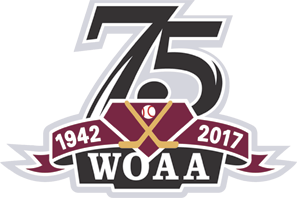 WOAA ALUMNI OF EXCELLENCE 1942- 2017The WOAA 75th Anniversary Celebration recognized the following “Alumni of Excellence” at the Saturday July 22, 2017 event held at the Goderich Sunset Golf Club. CRITERIA FOR INCLUSIONEligibility – a candidate (male or female) in the Alumni Excellence program must be a bonafide WOAA alumnus who participated for a minimum of one season on a minor sport (hockey, softball or baseball) team of a participating WOAA community. Candidates may include players, team staff (coach, manager, trainer, administrators etc.) and may be currently living or deceased.Achievement – candidates must have attained the following in their sport: o Hockey – participated in the National Hockey League; or for a National Team (Canada or other country) at the World or World Junior Championships or Olympics. (Honorable Mention Alumni – candidates who have participated for a minimum of one year at a minor pro, Major Junior “A” (CHL) or University Varsity level) o Softball – competed for Team Canada at the World or World Junior Championships; or was named as an All-Star at the Canadian National or Junior Men’s/Women’s Championships, or as an All-World at the International Softball Congress World Championships o Baseball – competed in Major League Baseball or represented Canada’s (or other country) National Team at the Olympics or World Championships. o Other – nominees who are worthy, but don’t meet the general criteria listed above, will be considered on an ad-hoc / individual basis The WOAA 75th Anniversary History Book contains more information on the Alumni of Excellence members including background information and accomplishments of many of the persons listed here.WOAA 75th Anniversary History BookALUMNI OF EXCELLENCE ROSTERHOCKEYAlumni of ExcellencePLAYERSBLOEMBERG, Jeff – Drayton & Wingham Minor Hockey – NHL 1989-92 BRINDLEY, Doug – Walkerton Minor Hockey – NHL 1970-71COCHRANE, Bradi – Minto Minor Hockey – NWHL 1999-2000 CZUCZMAN, Kevin – Port Elgin Minor Hockey - NHL 2013-14 DEBRUSK, Louis – Port Elgin Minor Hockey – NHL 1991-2013 DEVEREAUX, Boyd – Seaforth Minor Hockey – NHL 1997-2009 DOAK, Gary – Goderich Minor Hockey – NHL 1965-81 FARRISH, Dave – Lucknow Minor Hockey – NHL 1976-84 & present FISHER, Kendra – Kincardine Minor Hockey –NWHL, Inline Hockey World ChampionshipsGATEMAN, John “Marty” – Southampton Minor Hockey - WHA 1975-76GLOOR, Danny – Mitchell Minor Hockey – NHL 1973-74 HENDERSON, Paul – Lucknow Minor Hockey – NHL 1963-80 HOPKINS, Dean – Durham Minor Hockey – NHL 1979-89 JEFFREY, Larry – Goderich Minor Hockey – NHL 1961-69 MacDERMID, Lane – Shallow Lake Minor Hockey – NHL 2009-14 MacDERMID, Paul – Chesley Minor Hockey – NHL 1981-95 MacMILLAN, Jeff – Durham Minor Hockey – NHL 2003-04 McCUTCHEON, Darwin – Brussels Minor Hockey – NHL 1981-82 McINTOSH, Paul – Listowel Minor Hockey – NHL 1974-76 McINTYRE, Jack – Listowel Minor Hockey – NHL 1950-60 MacLEAN, Brett - Port Elgin Minor Hockey – NHL 2010-12 McLLWAIN, Dave – Seaforth Minor Hockey – NHL 1987-97 MURRAY, Ken – Walkerton Minor Hockey – NHL 1969-76MURRAY, Pat – Seaforth Minor Hockey – NHL 1990-92 MURRAY, Rem – Seaforth Minor Hockey – NHL 1996-06 O’REILLY, Cal – Seaforth Minor Hockey – NHL 2006-present O’REILLY, Ryan – Seaforth Minor Hockey – NHL 2009-present PAGE, Margot – Tiverton Minor Hockey – Team Canada 1989-94 PERROTT, Nathan – South Bruce (Teeswater) Minor Hockey – NHL 2002-06 PETERS, Justin – Blyth Minor Hockey – NHL 2009-15 RIGGIN, Dennis – Kincardine Minor Hockey – NHL 1959-63 ROEDGER, Roy – Port Elgin Minor Hockey – Team Germany 1979-90 SCHISTAD, Robert - Wingham Minor Hockey – Team Norway 1991-98 SPALING, Nick – Drayton Minor Hockey – NHL 2009-present WATT, Mike – Seaforth Minor Hockey – NHL 1997-03 WILLIS, Jordan – Kincardine Minor Hockey – NHL 1995-96 ON-ICE OFFICIALS AND ADMINISTRATORS/COACHES/SCOUTS (7) CHERREY, Scott – Drayton Minor Hockey – NHL 2007 – present COATES, Al – Listowel Minor Hockey – NHL 1995-2008 DRISCOLL, Scott – Seaforth Minor Hockey – NHL 1992 – present HEINBUCK, Jay – Mitchell Minor Hockey – NHL - present MASON, Ron – Seaforth Minor Hockey – US Hockey Hall of Fame NICHOLSON, Kendrick – Milverton Minor Hockey – NHL 2016-presentPOLLOCK, Kevin – Kincardine Minor Hockey – NHL 1999-present Honorable Mention Players ALCOMBRACK, Jeff – Kincardine Minor Hockey – CHL – 2002-10 BAUMAN, Stacey – Hanover Minor Hockey – ECHL/CHL – 2003-11 BELL, David – Shallow Lake Minor Hockey – ECHL/UHL/AHL/WCHL - 1997-04 CRAIG, Leigh – Seaforth Minor Hockey – NCAA, Team Canada 2006-07DEVEREAUX, Kathy – Seaforth Minor Hockey – NCAA, NWHL, World InlineFRIESEN, Russ – Palmerston Minor Hockey – EHL, IHL 1971-75GIBSON, Steve – Howick Minor Hockey – ECHL/AHL/UHL – 1992-04 DOIG, Tyler – Seaforth Minor Hockey – ECHL/AHL – 2007-11 JARMUTH, Mike – Monkton Minor Hockey – UHL/ECHL/AHL/CPHL – 2003-07 LIESEMER, Don – South Bruce (Mildmay) Minor Hockey –AHL/IHL/WHL/CHL – 1964-75 LIGHTBODY, Quade – Port Elgin Minor Hockey – AHL/UHL/CHL – 2000-09 MAHOOD, Doug – South Bruce (Teeswater) Minor Hockey – SHL/IHL – 1973-77 MacDERMID, Kurtis – Shallow Lake Minor Hockey – AHL – 2015-present McKEE, Don – Belgrave Minor Hockey – WPHL/CHL – 1999-07 MEURS, Garrett – Wingham Minor Hockey – AHL/ECHL – 2013 – present MORAN, Terry – Walkerton Minor Hockey – EHL/NAHL/SHL – 1972-75 MURRAY, Greg – Seaforth Minor Hockey – CoHL/ECHL/CHL/UHL – 1994-2001NESBITT, Derek – Seaforth Minor Hockey – CHL/ECHL/AHL – 2004-present PETERS, Anthony – Blyth Minor Hockey – ECHL/AHL – 2014-presentRAYMOND, Bob – Lucknow Minor Hockey – ECHL/AHL/Austria – 2010-present RIGGIN, Travis – Kincardine Minor Hockey – CHL/UHL – 1997-01 SMYTH, Adam – Shallow lake Minor Hockey – UHL/AHL/ECHL/CHL – 2003-13 SMYTH, Matt – Shallow Lake Minor Hockey – ECHL/CHL/SPHL/FHL – 2006-14On Ice OfficialsBLACK, Nigel – Lucknow – Level 6, National ChampionshipsDAW, Claude – Dungannon – Level 5GRAVETT, Gary – Goderich – Level 5, National ChampionshipsHOLLISTER, Ryan – Hanover – Level 5HORNSBY, Dave – Port Elgin – Level 5POLLOCK, Clarke – Kincardine – Level 6, National ChampionshipsSMITH, Jeff – Port Elgin – American Hockey LeagueWALLS, Scott – Palmerston – Level 5WATSON, Dennis – Dobbington – Level 5SOFTBALL/BASEBALL Alumni of Excellence PLAYERSBIEMAN, Melissa- Wingham Minor Softball – Senior Women’s National Champs, NCAABRADLEY, Alison – Cargill/Chepstow Minor Softball – Team Canada 2004-08 DYXXHOORN, Brock – Goderich Minor Hockey – Team Canada baseball 2015 Pan-Ams EIDT, Jody – Mitchell/Sebringville Minor Softball – Team Canada HOY, Debbie – Hanover Minor Ball – World Championships with Kitchener Kieswetters 1972JACKSON, Andy – Sarawak Township Minor Softball – Team Canada 1989LOGIE, Jackie – Hanover Minor Ball -  World Championships with Kitchener Kieswetters 1972NEIL, Doug – Allenford Minor Softball – Team Canada 2005 PAULI, Tyler – Mitchell Minor Softball – Team Canada 2014RUMPH, Steve – Chepstow Minor Ball – Junior Men National 1997RUMPH, Victoria – Drayton Minor Ball - NCAA SCOTT, Don – Sebringville Minor Softball – Team Canada 2013 SEBASTIAN, Ty – Brussels Minor Softball – Team Canada 2012-16 SIPPEL, Lori – St. Paul’s Minor Softball – Team Canada 1996 UNDERWOOD, Brad – Owen Sound – ISC Hall of Fame WARDELL, Trevor – Chatsworth Minor Softball – Team Canada 2003 WHITE, Ron – Sebringville Minor Softball – Team Canada 1989, 2003WRIGHT, Barbara – Palmerston Minor Softball – Team Canada 1995-98 /All American  UMPIRESPAGE, William – Mount Forest – Long Service UmpireSTE MARIE, George – Clifford – Long Service Umpire WIDMEYER, Guido Albert “Sade” – Fergus – Long Service Umpire WIDMEYER, Wilda – Fergus – Long Service Umpire